IROJ 
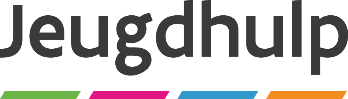 Opgroeien//////////////////////////////////////////////////////////////////////////////////////////////////////////////////////////////////Reconversievragen IROJ Oost-VlaanderenInleidingDe IROJ’s hebben een decretaal vastgelegde adviesopdracht bij uitbreidingsbeleid Jeugdhulp en reconversiebeleid. Deze beide vragen worden telkens op het IROJ besproken. Dit IROJ advies dient bijgevoegd te worden aan hun aanvraagdossier dat wordt ingediend  bij het desbetreffende agentschap. Bij uitbreidingbeleid (omzendbrieven) kiest het IROJ OVL er voor om Oost-Vlaamse IROJ afstemmingsoverleggen te organiseren. De bekendmaking hiervan gebeurt via de IROJ leden die hun achterban/sector activeert om deel te nemen. Deze afstemmingsoverleggen hebben als doel mogelijke geïnteresseerden gelijktijdig dezelfde info te bezorgen, mogelijke kandidaat indieners te laten kennismaken met elkaar, afstemming onderling te bevorderen en afspraken te maken over verdere intersectorale  afstemming. De adviseringscriteria staan opgenomen in de omzendbrief. Het IROJ kan bijkomende adviseringscriteria bijvoegen indien gewenst en communiceert deze tijdig en transparant.Reconversieaanvragen (met oog op niet-structurele aanpassingen én met oog op structurele aanpassingen) worden in alle transparantie met het IROJ OVL gedeeld en besproken met relevante (inter)sectorale partners. Dit betekent dat de IROJ voorzitter en beleidsmedewerker worden ingelicht over de mogelijke reconversieplannen en dat deze wijzigingen sectoraal en intersectoraal (regionale netwerkstuurgroepen, …) worden afgestemd ifv mogelijke impact en samenwerkingen in Oost-Vlaanderen. Doel hiervan is zicht te houden op welke hulpverlening door welke voorziening wordt aangeboden. Minimaal 2 weken voor een gepland IROJ wordt een reconversieaanvraag met oog op structurele aanpassingen (reconversiesjabloon Jeugdhulp of reconversiefiche-vaph-voorzieningen) doorgemaild naar de IROJ voorzitter en beleidsondersteuner. De IROJ werkgroep planning en advisering bereidt een voorstel van IROJ advies voor en stelt bijkomende verduidelijkingsvragen indien nodig. Het voorstel van advies wordt bezorgd aan de IROJ leden vóór de IROJ vergadering. Op de IROJ vergadering wordt een definitief advies gegeven. Dit definitief advies wordt door de IROJ beleidsondersteuner overgemaakt aan de bevoegde agentschappen en aan de organisaties/netwerken die een aanvraag indienden. IROJ OVL volgt de goedgekeurde aanvragen op basis van het uitgebrachte advies actief op.Om deze adviseringsopdracht ten volle te kunnen uitoefenen, is het belangrijk om zicht te krijgen op vraag van de voorziening en de impact ervan op het aanbod in de regio. Daarom kiest het IROJ OVL ervoor om voorzieningen in Oost-Vlaanderen een aantal vragen te laten beantwoorden in een reconversiesjabloon.reconversiesjabloonHet IROJ OVL vraagt om meer info te geven omtrent volgende vragen:Welk nieuw aanbod wordt er gecreëerd en in welke capaciteitWelk bestaand aanbod verdwijnt er en in welke capaciteitArgumentatie voor wijziging, verduidelijking aan welke noden deze wijziging tegemoet komt, eventueel gestaafd met cijfermateriaal Datum/periode waarbinnen men deze wijziging wil doorvoerenInschatting van de te verwachten sectorale/intersectorale impact van de wijzigingNeerslag van sectorale/intersectorale (sub) regionale afstemming en gedragenheid van de vraag tot wijzigingIROJ OVL 29/09/2023Naam voorziening:Concrete reconversievraag:Welk nieuw aanbod wordt er gecreëerd en in welke capaciteitWelk bestaand aanbod verdwijnt er en in welke capaciteitArgumentatie voor wijziging, verduidelijking aan welke noden deze wijziging tegemoet komt, eventueel gestaafd met cijfermateriaal Datum/periode waarbinnen men deze wijziging wil doorvoerenNeerslag van sectorale/intersectorale (sub) regionale afstemming en gedragenheid van de vraag tot wijzigingInschatting van de te verwachten sectorale/intersectorale impact van de wijziging